ARTIKELSTRATEGI MANAJEMEN KEUANGAN DAERAH BERBASIS RISIKO DALAM MENINGKATKAN AKUNTABILITAS DAN TRANSPARANSI SEKTOR PUBLIK(STUDI KASUS PADA PEMERINTAH KABUPATEN GARUT)RISK BASED FINANCIAL STRATEGY TO IMPROVE PUBLIC SECTORACCOUNTABILITY AND TRANSPARENCY (CASE STUDY OF GARUT DISTRICT GOVERNMENT)Oleh: DADANG SUWANDANPM:149010044 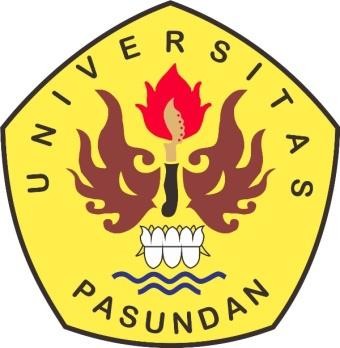 PROGRAM DOKTOR ILMU MANAJEMEN PASCASARJANA UNIVERSITAS PASUNDAN BANDUNG2019ABSTRAKLatar Belakang penelitian ini adalah Penggunaan anggaran pendapatan dan belanja daerah yang begitu besar tersebut harus dikelola secara tertib, taat pada peraturan perundang-undangan, efisien, ekonomis, efektif, transparan dan bertanggung jawab dengan memperhatikan, asas keadilan, kepatutan dan manfaat untuk masyarakat impilkasinya terhadap tujuan penyelenggaraan pemerintah daerah. Kajian ini bertujuan mengetahui gambaran desain  implementasi manajemen risiko berbasis COSO 2016 terhadap pelaksanaan manajemen keuangan daerah berbasis risiko dijalankan, strategi perbaikan dalam pelaksanaan manajemen keuangan daerah berbasis risiko, impilkasi pelaksanaan manajemen keuangan daerah berbasis risiko dalam meningkatkan akuntabilitas sektor publik dan pelaksanaan manajemen keuangan daerah berbasis risiko dalam meningkatkan akuntabilitas transparansi sektor publik.Manajemen keuangan daerah berbasis risiko menggunakan teori Integrated Framework (COSO ERM, 2016) dengan dimensi Internal Environment, Objective Setting, Risk Identification, Risk Assessment, Risk Response, Control Activities, Information and Communication dan Monitoring. Penelitian ini merupakan Single Case dan menggunakan metode kualitatif dengan pengumpulan data melalui wawancara umum dan mendalam internal key informan, expert Judgement, penyebaran kuesioner, observasi, pendalaman dokumentasi dan Focus Grup Discussion dengan obyek penelitian di Pemerintah Kabupaten GarutHasil analisis dan interprestasi atas temuan data menunjukan bahwa terdapat bahwa terdapat 19 risiko yang mungkin terjadi dalam manajemen keuangan pemerintah Kabupatan Garut. Risiko tersebut berasal dari adanya risiko sumber daya manusia, operasional dan reputasi. Perhitungan penilaian setiap risiko didasarkan pada tingkat keparahannya dan tingkat peluang terjadinya. Dari perhitungan yang dilakukan dalam penelitian, dapat diketahui bahwa risiko yang perlu diprioritaskan untuk dikendalikan adalah Masih adanya koreksi terhadap APBD dalam Evaluasi Gubernur atas RAPBD dan Kurangnya instrumen penganggaran/Peraturan/Juklak/Juknis/SOP yang digunakan dalam proses penyusunan APBD.ABSTRACTThe background of this research is that the use of such large regional income and expenditure budgets must be managed in an orderly manner, complying with laws and regulations, efficient, economical, effective, transparent and responsible by paying attention to the principles of justice, propriety and benefits to the community towards the purpose of administering local government.This study aims to determine the description of COSO-based 2016 risk management implementation design towards the implementation of risk-based local financial management, improvement strategies in implementing risk-based regional financial management, implementation of risk-based regional financial management implementation in increasing public sector accountability and implementation of risk-based regional financial management in increasing the accountability of public sector transparency.Risk-based regional financial management uses the Integrated Framework theory (COSO ERM, 2016) with the dimensions of Internal Environment, Objective Setting, Risk Identification, Risk Assessment, Risk Response, Control Activities, Information and Communication and Monitoring. This study is a Single Case and uses qualitative methods by collecting data through general and in-depth interviews of internal key informants, expert judgment, questionnaires, observation, documentation deepening and Focus Group Discussion with research objects in the Garut District GovernmentThe results of the analysis and interpretation of the findings of the data show that there are 19 risks that may occur in the financial management of the Garut District government. These risks stem from the risk of human resources, operations and reputation. Calculation of the assessment of each risk is based on the severity and level of opportunity occurring. From the calculations carried out in the study, it can be seen that the risks that need to be prioritized to be controlled are the existence of corrections to the APBD in the Governor's Evaluation of the RAPBD and the lack of budgeting/Regulations/Guidelines/Technical Guidelines/SOP instruments used in the APBD preparation processDAFTAR PUSTAKABuku.Bastian, Indra., 2007. Sistem Akuntansi Sektor Publik. Jakarta : Salemba Empat. Conyers, D., and P, Hills. 1984. An Introduction To Development Planning In The ThirdWorld. Chichester : John Wiley And Sons.COSO. 2016. Enterprise Risk Management: Aligning Risk With Strategy And Performance. USA: COSO.Halim, Abdul. 2001. Bunga Rampai Manajemen Keuangan Daerah, Yogyakarta : Penerbit Sekolah Tinggi Ilmu Manajemen YKPN.Halim, Abdul. 2007. Akuntansi Sektor Publik : Akuntansi Keuangan Daerah. Jilid Keempat Salemba Empat Jakarta.Hanafi, Mamduh. 2014. Manajemen Resiko. Yogyakarta: Penerbit Sekolah Tinggi Ilmu Manajemen YKPN.Kanchu, Thirupathi. 2013. Risk Management In Banking Sector An Empirical Study. International Journal Of Marketing, Financial Services Management Research Vol.2, No.2Kirogo,  Francis  K.  Solomon,  Ngahu.   Wagoki,   Juma.   2014.   Effect   of   Risk Based Audit on  Financial  Perfomance:  A  Survey  of  Insurance  Companies  in Nakuru Town, IOSR Journal of Business and Management.Kusmayadi, Dedi. 2005. Strategi Mewujudkan Good Government Governance Melalui Pengelolaan Keuangan Daerah. Bogor : Pascasarjana IPB.Mahmudi. 2007. Manajemen Kinerja Sektor publik. Yogyakarta: Penerbit Sekolah Tinggi Ilmu Manajemen YKPN.Mardiasmo, 2002. Otonomi Dan Manajemen Keuangan Daerah. Yogyakarta : Penerbit Andi.Moeller, Robert R. 2009. Coso Enterprise Risk Management: Understanding The New Integrated Erm Framework. New Jersey : John Wiley & Sons, IncMoleong, Lexy J. 2007. Metodologi Penelitian Kualitatif. Bandung: Penerbit PT Remaja Rosdakarya.Robbins, Stephen P. And Coulter, Mary. 2012. Management. New Jersey : Pearson Education, Inc.Steers, Richard M. 2005. Efektivitas Organisasi. Jamin, Magdalena. penerjemah. Jakarta (ID) : Penerbit Erlangga. Terjemahan dari Organizational Effectiveness.Suhadak, Trilaksono Nugroho. 2007 Paradigma Baru Pengelolaan Keuangan Daerah Dalam Penyusunan APBD Di Era Otonomi. Malang : Banyumedia Publising Unibraw.Supriady, Deddy. Solihin, Dadang. 2004. Otonomi Penyelenggaraan Pemerintah Daerah. Jakarta: PT. Gramedia Pustaka Utama.Yuwono, Sony. Indrajaya, Hariyandi, Tengku Agus. 2005. Penganggaran Sektor Publik: Pedoman Praktis Penyusunan, Pelaksanaan Dan Pertanggungjawaban APBD (Berbasis Kinerja). Malang: Bayumedia Publishing.Peraturan, kebijakan dan buku pedoman.Republik Indonesia. Undang-Undang Nomor 17 Tahun 2003 tentang Keuangan Negara. 		.	Undang-Undang	Nomor	1	Tahun	2004	Tentang Perbendaharaan Negara. 		.	Undang-Undang	Nomor	15	Tahun	2004	Tentang Pemeriksaan Pengelolaan Dan Tanggung Jawab Keuangan Negara. 		.	Undang-Undang	Nomor	33	Tahun	2004	tentang Perimbangan Keuangan antara Pemerintahan Pusat dan Pemerintah Daerah. 		. Undang-Undang Nomor 15 Tahun 2006 Tentang Badan Pemeriksa Keuangan. 		Undang-Undang Nomor 23 Tahun 2014 tentang tentang Pemerintahan Daerah. 		. Peraturan Pemerintah Nomor 58 Tahun 2005 tentang Pengelolaan Keuangan Daerah. 		. Peraturan Menteri Dalam Negeri Nomor 13 tahun 2006 tentang Pedoman Pengelolaan Keuangan Daerah.Jurnal.Donaldson, L. and Davis, J.H. 1991. Stewardship Theory Or Agency Theory: CEO Governance And Shareholder Returns. Australian Journal Of Management, 16: 49- 64.Halim, Abdul. dan Syukriy, Abdullah. 2006. Hubungan Dan Masalah Keagenan Di Pemerintahan Daerah (Sebuah Peluang Penelitian Anggaran Dan Akuntansi). Jurnal Akuntansi Pemerintah. Vol. 2 No 2. Nov. 2006.Lokobal, Arif. 2014. Manajemen Risiko Pada Perusahaan Jasa Pelaksana Kontruksi Di Provinsi Papua. Jurnal Ilmiah Engineering. Volume 4 No. 2. Universitas Sam Ratulangi.Utoyo, Bambang. 2011. Perkembangan Konsep Internal Control Versi Coso. Warta Pengawasan: Membangun Good Governance Menuju Clean Government, Vol. XVIII/No. 4/Desember 2011. ISSN: 0854-0519.Warongan, J.D.L, Et. all. 2014. The Effects Of Effectiveness Mediation Of Internal Control System On Competency Of Human Resources And Audit Opinion In Previous Year Toward Quality Of Financial Statement. Journal Of Research In Business And Management Volume 2 ~ Issue 11Wongso, Andre. 2010. Risk Assessment: Membangun Budaya Awareness. Warta Pengawasan: Membangun Good Governance Menuju Clean Government, Vol. XVII/No. 2/Juni 2010. ISSN: 0854-0519.InternetErnst, & Young. 2009. Detecting Financial Statement Fraud. htttp://www.ey.com/publikation/vwluaassets/fidsfidetectingfinancialstatemrntfrau. pdf/$file/fidsfi_detectingfinancialstatementfraud.Pdf. diunduh 27 Oktober 2017.Badan Pemeriksa Keuangan Republik Indonesia. 2018. Ikhtisar Hasil Pemeriksaan Semester I Tahun 2018. Http://www.bpk.go.id. Diakses Pada Tanggal 24 Juni 2018Kata Kunci:Manajemen Keuangan Daerah, Risiko, Manajemen Risiko, Strategi, COSO ERM.Keywords:Regional Financial Management, Risk, Risk Management, Strategy, COSO ERM.